DaZ Thema Frühling - LearningApps Erstellt von Stephie Reising und Iris Weber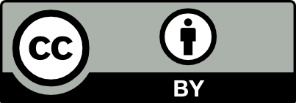 Stufe 0WortebeneStufe 1Satz mit AdjektivStufe 2 Satz mit konjugiertem VerbStufe 3 Satz mit Objekt / ErgänzungNur bestimmter ArtikelUnbestimmter Artikel, Sätze umstellenBei Aufgaben mit richtig falsch, nicht alle Sätze gleich lassenSatzstellung SPO – falschen Satz miteinbauen